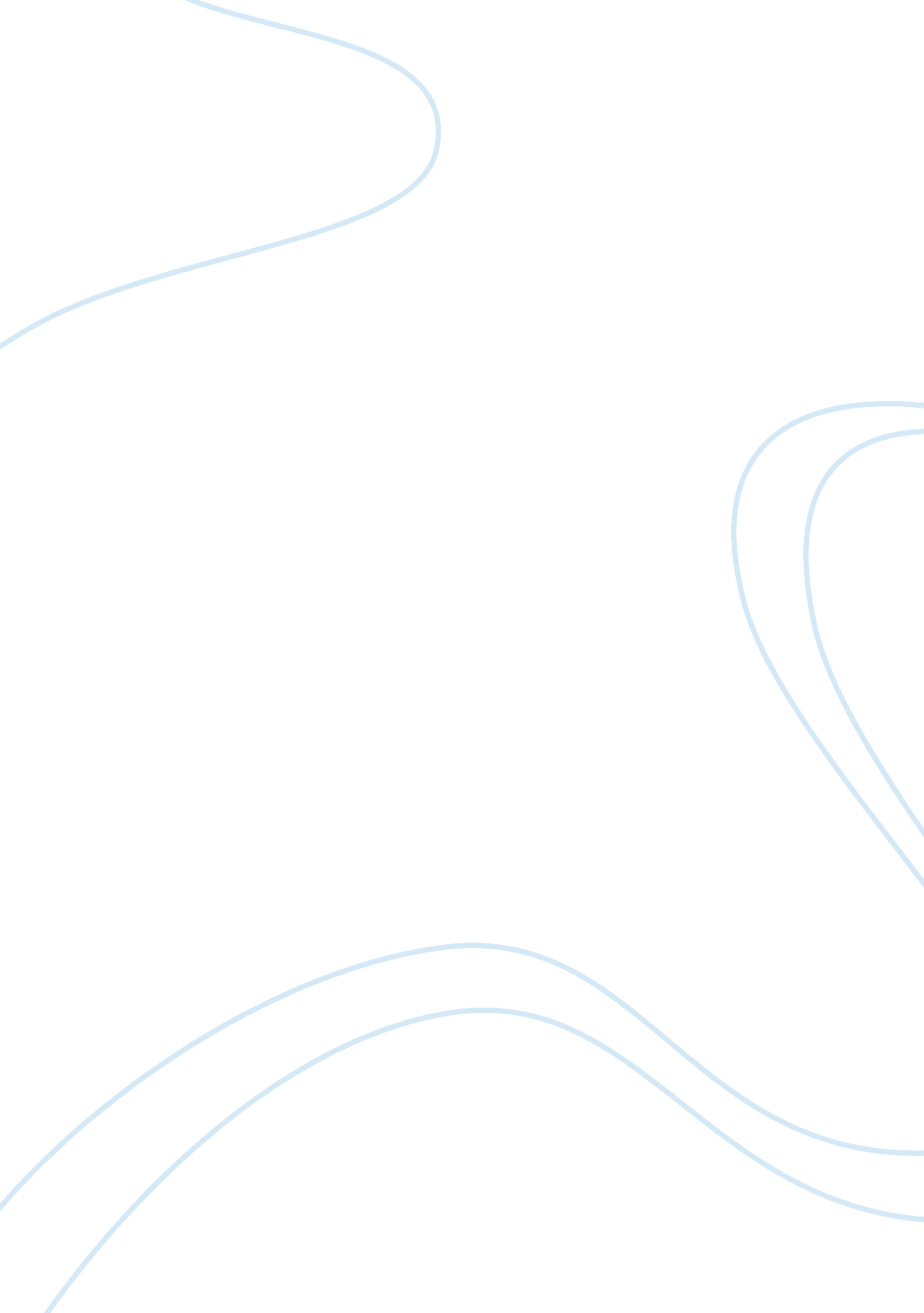 A modest approach for load balancing using advance genetic algorithmScience, Genetics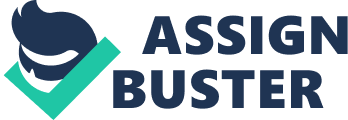 \n[toc title="Table of Contents"]\n \n \t INTRODUCTION \n \t RELATED WORK \n \t PROPOSED METHODOLOGY \n \t IMPLEMENTATION \n \t RESULT AND ANALYSIS \n \t CONCLUSION \n \n[/toc]\n \n Abstract: Cloud computing is technique used for computing whereby shared resources, software and information are providing to computers and additional devices on demand completed the internet. Server merging plays asignificant role in decreasing the cost cloud server. In this paper we proposed advance technique for load balancing in cloud computing environment using genetic algorithm. Although, the experiment mentioned above shows that our algorithm in this paper. Also, able to understand the evolution and performance factors (response time, cost) of the algorithm with dissimilar probability for the GA operators and compare the round robin algorithm, equally distribute current execution and throttled. Keywords: Genetic algorithm, Cloud computing, load balancing. INTRODUCTION Cloud computing is a concept which signifies the support among numerous physical machines and the services that offers influential services to clients. The simple idea after cloud computing is distributed computing and grid computing. It provides services to its users through internet that may be hardware/software, infrastructure, platform. The size of data is exponentially increasing with the use of internet. Cloud enables to utilize high end resources while building an application without worrying about it’s infrastructure. These arrangement of cloud envoirnment enables it’s users to build applications without worrying about hardware, security, backup. Organizations are scaling using csp services as it enables application to use huge amount of processor power, managing tools, and offcourse user’s from different geographical locations can use applications. Cloud envoirnment enables it’s user’s to use resources that they really don’t own but can use them on paying for what amount used. Here it can be used as software, infrastructure, platform. applications are widely build by using cloud services when thousands of request’s are coming then more servers are added to handle the request’s now here comes the need of load balancing. Suppose there are N number of servers available then to balance the load evenly between them is the job of load balancer. The server’s are actually carrying the load and requests are the things they need to process. algorithms effort well to balance the load and to enhance resource utilization amongst datacenters. The fore most effort area of researchers are to expand parameters like response time but they are fail to address issues cost consumption, VM migration rate and security. In this work researchers can explore below challenges. the biggest challenges is in what way you determine thousands of requirements coming dynamically from the users. Fig(a) illustrates enviornemnt of cloud computingTo manage such requests proficiently, there is a requirement to allocate the load consistently between the cloud nodes. To accomplish this aim, numerous load balancing technique have been projected in the past years. In cloud computing, load can be controlled in two dissimilar methods. Load sharing and load balancing. In load sharing, load is disseminated between numerous data centers, but not consistently. In load balancing, capability consistently divides between numerous datacenters in instruction to progress performance and varieties the process earlier. Numerous algorithms have been proposed using which workload can be distributed correspondingly with minimum response time. The server merging distribution problem is occupied as advance genetic heuristic algorithm is proposed for addressing the limited server resource distribution problem. The investigational outcomes illustration the high performance of the proposed method equalled with the existing method. The rest of the paper is prepared as follows: Section II- presents the related work based on structure of GA, Section III -defines the proposed methodology Section IV -analyses the experimental consequences and in, Section V -we will discuss the conclusions. RELATED WORK Rani, E. et al[1]in this research workproposed important study on the purposes of CloudSim simulator and affords tabulated view of numerous scheduling algorithms used in cloud environment through their parameters and consequences. Wang, et al[2]In this research work, a MPGA-based load balancing undertaking scheduling strategy is accessible and its good scheduling performance is proved by the simulation investigates. The MPGA-based scheduling approach adopts min-min and max-min algorithm to prepare part of the populations and then usage the Metropolis criterion to evade local optimum. Kaur, K et al[3]In this work, SLA is intended, by allowing for no. of iterations as well as for no. of relocations of VMs over amount of host machines. The evaluation of ACO-VMM) and the proposed algorithm has been completed on the cost that is the collective factor of live migrations. Dhivya, D et al[4] In the work system Fibonacci technique is used where the specified video is divided into quantity of chunks stored in server in a distributed method. The chunk size increasinglyimproved to reduce. Delay and expand the performance. The cluster heads will monitor entirely the distribution server loads and customerrequest The Server offline problem similarlyaccomplished using cluster head. This is not allow an direct communication amongst the client and server which will decrease the loading and buffering time. Jain, P. , et al[5] The objective of load balancing algorithms is to expand the resource exploitation, energy convertible and deduction of carbon emission. In this research work, surveyed the nature stimulated load balancing algorithm such as Particle Swarm Optimization (PSO), Ant Colony Optimization (ACO), Artificial Bee Colony (ABC), and Genetic Algorithm (GA), BAT. Maineffort in on Resource Utilization and Energy Saving. Cai, Z. , et al[6]proposeddevelopment a demand driven task scheduling model and present an approximationtechnique to predict warranty whole time of responsibilities in wireless network. An enhanced genetic algorithm expending 2D chromosome (2DCGA) is offered to tackle multi-objective task scheduling. They performing Simulation experiments andevaluationwith Markov model, estimationtechniquehave higher accuracy of prediction and additional reasonable prediction outcomes of probability of task scheduling failure. 2DCGA has respectable performance for task scheduling. Afterevaluation with IGA, it has reduced makespan and lower deviation of load. Independent priority can be conversantprecisely by weights of fitness functions. It variations 2DCGA suitable for multiobjective optimization. PROPOSED METHODOLOGY In this research work to perform the evaluation and proposed advance Genetic algorithm essentially used for feature optimization affording to the requirement of load balancing in virtual machines(VM). That’scontinuously offer optimal resolutions and resolve computation difficulties by subsequent the parameters like crossover, mutation, population size, selection function and fitness function. Our proposed advance Genetic algorithm based approach delivers the consequence on the basis of fitness function. Genetic algorithm is mostly used to resolve a problem. The best example for Genetic algorithm technique is finding the short rout in traveling problem. It has unique rule the visitor can travel completely the routes among source & destination. It will diminution user time and cost is the dynamic rule. It is comparable to cloud service, the customer can store cloud data through optimization of space, time & cost etc. The fore most purpose of the our proposed approach is an efficient problem resolving method. Authority merely gives for the authorized user. In Cloud computing environment mixed resources are accessible as services by producing Virtual Machines(VM), these resources achieved in improved technique through scheduling using GA. Scheduling is a important in Cloud environment for efficient utilization. In this research work round robin algorithm, equally distribute current execution and throttled numerous scheduling algorithms of cloud environment based on different scheduling parameters like Scheduling factors, resource consumption, response time, time, and consequences have been compared and analysed. There are convinced disadvantages in particular scheduling algorithm, comparable several of algorithms minimize response time but lacks in utilization of resources, increases cost and waiting time in case of load imbalance on Virtual Machines(VM) thus requirement of novel algorithms which considers like utilization, consistency and obtainability. The Above Experiments result illustrations the increase or decrease in response time depending on number of tasks and policy used throughoutdistribution of resources. The limitation of space shared policy is no extra space is assigned at run time and in time collective policy average waiting time increased since resources are not unconstrainedtill task completed. Proposed work can be instigated with numerous parameters for instanceresponse Time with proliferation in load on machines, utilization of Resources in cloud Computing Environment. Phase I: in the first step to Initialization of VM according to need and used the cloudlets. Phase II: Each virtual machine (VM)additional with features corresponding selecting particular virtual machinesID, quantity of Processors, Memory. The hash table is used for implanting ID, measurement, and file size. Phase III: Compute the hash table to virtual machines (VM)using advance genetic algorithm Phase IV: Assign the hash table to the VMto manage the need for resource requirement Applying advance genetic algorithm, Phase V: Preforming the simulation execution the cloud analytics Simulation. Phase VI: compute the performance parameters Response time and allowing to independent functions. Phase VII. Evaluation the consequence by comparing the parameters of dissimilar algorithm (round robin algorithm, equally distribute current execution and throttled) and our proposed algorithm. Our proposed a load balancing approach that not merely growths the performances of the cloud sever but similarly supports the provider to generate advanced revenue. Subsequently cloud is a “ pay as you use” category of service so user pay merely for the used resources so if the users use resources for aadditional time will pay higher. It is a most imported concepts of approach. This approach, initiallydetermine those users who use the resources for comparatively further amount of time and provides significant services to them. Our proposed approach similarly migrate the virtual machine(VM) to grip load balancing condition. IMPLEMENTATION In this research to provides straightforward analysis on CloudSim Simulator, and contains simple experiments to study to use it in Cloud Environment. In Cloud computing environment mixed resources are accessible as services by producing Virtual Machines(VM), these resources achieved in improved technique through scheduling using GA. Fig (b)presenting gui for cloudsim analyst. It shows – userbases and datacentersUserbase-are users who are requesting services from datacentreDatacentre-are centre of data across the globe. Regions- the world is divided into mainly 6 regions. Taking into account the above mentioned sample data for userbase and data centres, the implementation is performed by executing the sample data 4 times each one for round robin, esce, throttled and our proposed algorithm. RESULT AND ANALYSIS The proposed approach to simulated using cloud analytic and evaluation with three similar approach(round robin algorithm, equally distribute current execution and throttled) using various scenarios. To used the Running environment includes cloud sim on a 64-bit system with an Intel Core i3 processor and 4GB DDR3 RAM. the important parameters used during simulation and for evaluation of the proposed approach with the (round robin algorithm, equally distribute current execution and throttled) labelled in the connected works section. CharacteristicallyCloudSim and Cloud Analyst are the simulation tools which are used to produce the cloud environment. CloudSim and Cloud Analyst together are written in JAVA. Our proposed approach also uses the Cloud Analyst for evaluating the performance. To calculate the performance it is compared with other existing scheduling algorithms named as (round robin algorithm, equally distribute current execution and throttled). CONCLUSION Cloud Computing is a enormous approach and load balancing significant a role in case of Clouds. There is a huge scope of improvement in this area. We have design and implanting merelytwo separable load scheduling algorithms this is used on clouds, but there are still additional approaches that can be useful to balance the load in clouds. The performance of the specified algorithms can similarly be improved by varying dissimilarparameters. We essential to gather more testing data, particularly particular industry data to test our algorithm. Our approach work for all the servers are in healthy condition and they have identical performance when allocating with data. Then in detail, dissimilar servers can have dissimilar performance its parameter can be used for consideration in our future work, and we will take do additional work and progress our algorithm. it can be conclude that the proposed approach is improved for the moderntechnology. This research can do enhanced load balancing with the support of advance Genetic Algorithm in the cloud network. 